Μοντελοποίηση και προσομοίωση ημιαγωγικών διατάξεωνΕργασία 2: ΘυρίστορΝα γραφεί ο κώδικας της διάταξηςgo atlasmesh space.mult=10.0x.mesh loc=0.0 spac=0.05x.mesh loc=10 spac=0.05y.mesh loc=0.0 spac=0.001y.mesh loc=1 spac=0.01y.mesh loc=2 spac=0.001y.mesh loc=3 spac=0.01y.mesh loc=4 spac=0.001y.mesh loc=5 spac=0.01y.mesh loc=6 spac=0.001y.mesh loc=7 spac=0.01y.mesh loc=8 spac=0.001region num=1 material=Aluminum x.min=0.0 x.max=10 y.min=0.0 y.max=0.0region num=2 material=silicon x.min=0.0 x.max=10 y.min=0.0 y.max=2region num=3 material=silicon x.min=0.0 x.max=10 y.min=2 y.max=4region num=4 material=silicon x.min=0.0 x.max=10 y.min=4 y.max=6region num=5 material=silicon x.min=0.0 x.max=10 y.min=6 y.max=8region num=6 material=Aluminum x.min=0.0 x.max=10 y.min=8 y.max=8electrode name=anode x.min=0.0 x.max=10 y.min=0.0 y.max=0electrode name=cathode x.min=0.0 x.max=10 y.min=8 y.max=8doping region=2 uniform conc=1e19 p.type doping region=3 uniform conc=1e16 n.type doping region=4 uniform conc=1e17 p.type doping region=5 uniform conc=1e19 n.type model bipolar Fermiimpact selbmethod newtoncontact name=anode currentoutput e.field j.electron j.hole j.conduc j.total e.velocity h.velocity \ex.field jx.electron jx.hole jx.conduc jx.total ex.velocity \hx.velocity ey.field jy.electron jy.hole jy.conduc jy.total \ey.velocity hy.velocity flowlines e.mobility h.mobility qss e.temp \h.temp charge recomb val.band con.band qfn qfp j.disp photogen impact devdeglog outfile=thyr.logsolve initsave outf=thyr.strcurvetrace curr.cont end.val=1e-11 contr.name=anode step.init=0.01 mincur=1e-15 maxdv1=0.1 maxdv2=0.1 mindl=0.00000001 turningpointsolve curvetracesave outf=thyr_end val=…..strquitΝα εκτυπώσετε τη δομή για V=0 Volt και να αξιολογήσετε αρχικά τα μεγέθη:(χωρίς πόλωση η δομή είναι αποθηκευμένη στην εντολή «save outf=thyr.str» πρίν την εντολή ‘solve init”ΠλέγμαΚατανομή προσμίξεων (δότες, αποδέκτες)Κατανομή ηλεκτρονίων οπώνΚατανομή φορτίωνΚατανομή ηλεκτρικού πεδίουΚατανομή δυναμικούΚατανομή ενεργειακών ταινιώνΥπολογίστε και εκτυπώστε τη χαρακτηριστική Ι-V και στις δύο πολώσεις. Είναι ποιοτικά η αναμενόμενη με βάση τη θεωρία των Θυρίστορς:Χρησιμοποιήσετε την Ι-V χαρακτηριστική της διάταξης αναφοράς (reference, όπως δίνεται στον αρχικό κώδικα) 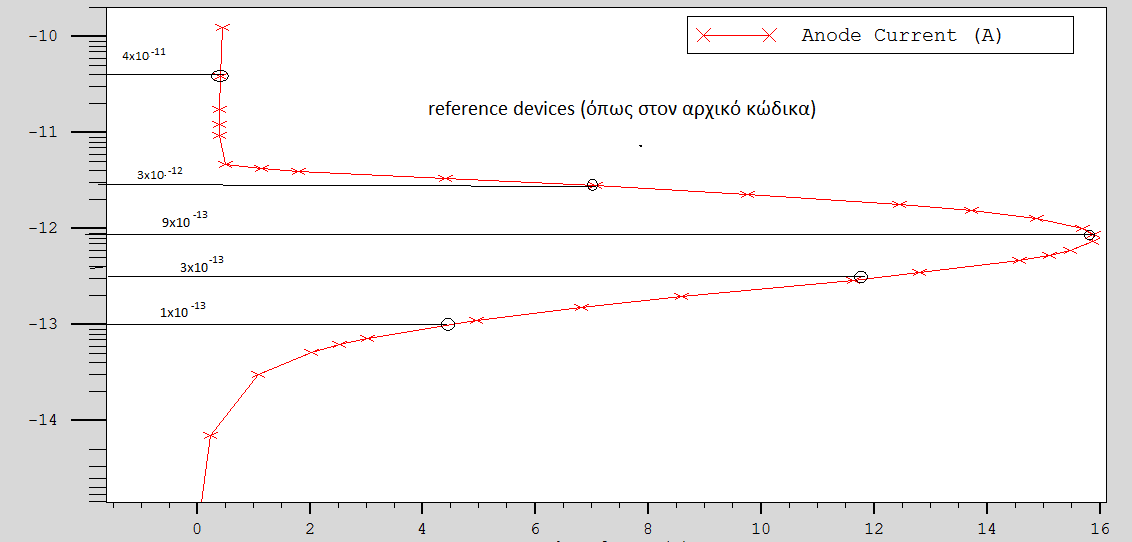 Στον κώδικα μετά την εντολή  «solve curvetrace» ακολουθεί η  εντολή  “ save outf=thyr_end. val=…..str”. Στο αρχείο αυτό αποθηκεύονται οι δομές με όλα τα μεγέθη που ορίσατε ποιο πάνω και στο τέλος κρατάει τα μεγέθη για την τελευταία τιμή ρεύματος που ορίσατε sto end.val=……..Επομένως φορτώστε όλες τις δομές μαζί για όλες τις τιμές του ρεύματος και στη συνέχεια με τομή τυπώστε τα μεγέθη του ηλεκτρικού πεδίου, των ηλεκτρονίων , των οπών και την κατανομή του μεγέθους «impact ionization”.Nα μελετήσετε με βάση τα διαγράμματα λειτουργικά τη διάταξηΠαραμετρική μελέτη: Τρέξετε την προσομοίωση για:WO1= 1.0, 1.5, 2.0  μm  (εύρος του Ν1 στρώματος)ΝΝ1=1015, 4x1016 και 1017 cm-3	Ποια είναι τα συμπεράσματά σας;